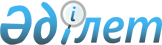 О внесении изменений и дополнений в решение XV сессии областного Маслихата от 28.12.2001 г N 2-5/7 "Об областном бюджете на 2002 год"Решение ХХI сессии Карагандинского областного Маслихата от 31 октября 2002 года N 2-5/12. Зарегистрировано Управлением юстиции Карагандинской области 15 ноября 2002 года за N 998



      В соответствии с 


Законами


 Республики Казахстан "

 О бюджетной системе 

" от 1.04.1999 г N 357-1 ЗРК, "

 О местном государственном управлении в Республике Казахстан 

" от 23.01.2001 г N 148-II ЗРК и 

 приказом 

 Министерства финансов Республики Казахстан от 30.12.1999 года N 715 "Об утверждении Единой бюджетной классификации", областной Маслихат 



РЕШИЛ:







      Приложения N 1, N 2 к 

 решению 

 XV сессии областного Маслихата от 28.12.2001 г N 2-5/7 "Об областном бюджете на 2002 год" изложить в новой редакции с учетом внесенных изменений и дополнений.




      Председатель сессии                        Р. Каренов





      Секретарь областного Маслихата             К. Медиев






Приложение N 1




к решению XXI сессии областного




маслихата от 31 октября 2001 года




N 2-5/12 "О внесении изменений и




дополнений в решение XV сессии




областного Маслихата от 28.12.


2001 г. N 2-5/7






Областной бюджет на 2002 год




--------------------------------------------------------------




Категория  !   !                                    !  Сумма




   !Класс  !   !              Наименование          !  (тыс.




   !   !Подкласс                                    !  тенге)




   !   !   !Специфика                               !




---!---!---!---!------------------------------------!---------




1  ! 2 ! 3 ! 4 !               5                    !    6




---!---!---!---!------------------------------------!---------




   !   !   !   !I. Поступления                      ! 12615995




   !   !   !   !Доходы                              ! 10293108




  1!   !   !   !НАЛОГОВЫЕ ПОСТУПЛЕНИЯ               ! 10240969




   !  3!   !   !Социальный налог                    !  9475167




   !   !  1!   !Социальный налог                    !  9475167




   !   !   !  1!Социальный налог                    !  9475167




   !  5!   !   !Внутренние налоги на товары, работы !




   !   !   !   !и услуги                            !   765159




   !   !  2!   !Акцизы                              !   287919




   !   !   !  2!Водка, произведенная на территории  !




   !   !   !   !Республики Казахстан                !    76500




   !   !   !  4!Вина, произведенные на территории   !




   !   !   !   !Республики Казахстан                !     1197




   !   !   !  7!Пиво, произведенное на территории   !




   !   !   !   !Республики Казахстан                !   210222




   !   !  3!   !Поступления за использование        !




   !   !   !   !природных и других ресурсов         !   477240




   !   !   ! 16!Плата за загрязнение окружающей     !




   !   !   !   !среды                               !   477240




   !  7!   !   !Прочие налоги                       !      643




   !   !  1!   !Прочие налоги                       !      643




   !   !   ! 10!Прочие налоговые поступления в      !




   !   !   !   !местный бюджет                      !      643




  2!   !   !   !НЕНАЛОГОВЫЕ ПОСТУПЛЕНИЯ             !    51638




   !  1!   !   !Доходы от предпринимательской       !




   !   !   !   !деятельности и собственности        !    22000




   !   !  2!   !Неналоговые поступления от юриди-   !




   !   !   !   !ческих лиц и финансовых учреждений  !    22000




   !   !   ! 29!Поступления от аренды имущества     !




   !   !   !   !коммунальной  собственности         !    22000




   !  2!   !   !Административные сборы и платежи,   !




   !   !   !   !доходы от некоммерческих и          !




   !   !   !   !сопутствующих продаж                !      372




   !   !  3!   !Прочие платежи и доходы от неком-   !




   !   !   !   !мерческих и сопутствующих продаж    !      372




   !   !   !  6!Поступления от реализации бесхозяй- !




   !   !   !   !ного имущества, имущества, безвоз-  !




   !   !   !   !мездно перешедшего в установленном  !




   !   !   !   !порядке в коммунальную собственность!




   !   !   !   !безнадзорных животных, находок,     !




   !   !   !   !на также имущества, перешедшего по  !




   !   !   !   !праву наследования к государству    !      372




   !  3!   !   !Поступления по штрафам и санкциям   !     6995




   !   !  1!   !Поступления по штрафам и санкциям   !     6995




   !   !   ! 10!Штрафы за нарушение законодательства!




   !   !   !   !об охране окружающей среды          !     6815




   !   !   ! 11!Административные штрафы и санкции,  !




   !   !   !   !взимаемые местными государственными !




   !   !   !   !органами                            !      180




   !  4!   !   !Вознаграждения (интересы) по        !




   !   !   !   !кредитам                            !    18755




   !   !  8!   !Вознаграждения (интересы) по        !




   !   !   !   !кредитам, выданным из местного      !




   !   !   !   !бюджета юридическим лицам           !    18755




   !   !   !  3!Вознаграждения (интересы) по        !




   !   !   !   !кредитам,выданным для поддержки и   !




   !   !   !   !развития отраслей экономики         !    18755




   !  5!   !   !Прочие неналоговые поступления      !     3516




   !   !  1!   !Прочие неналоговые поступления      !     3516




   !   !   !  5!Средства, полученные от природо-    !




   !   !   !   !пользователей по искам о возмещении !




   !   !   !   !вреда, средства от реализации кон-  !




   !   !   !   !фискованных орудий охоты и рыболов- !




   !   !   !   !ства, незаконно добытой продукции   !        7




   !   !   ! 10!Прочие неналоговые поступления в    !




   !   !   !   !местный бюджет                      !      201




   !   !   ! 26!Возврат неиспользованных средств,   !




   !   !   !   !ранее полученных из местного бюджета!     3308




  3!   !   !   !ДОХОДЫ ОТ ОПЕРАЦИЙ С КАПИТАЛОМ      !      501




   !  3!   !   !Продажа земли и нематериальных      !




   !   !   !   !активов                             !      501




   !   !  1!   !Продажа земли и нематериальных      !




   !   !   !   !активов                             !      501




   !   !   !  3!Поступления от продажи земельных    !




   !   !   !   !участков и права постоянного        !




   !   !   !   !землепользования                    !      501




  4!   !   !   !Полученные официальные трансферты   !




   !   !   !   !(гранты)                            !  1729231




   !  1!   !   !Трансферты из нижестоящих органов   !




   !   !   !   !государственного управления         !  1573145




   !   !  3!   !Трансферты из районных (городских)  !




   !   !   !   !бюджетов                            !  1573145




   !   !   !  3!Бюджетное изъятие из районных       !




   !   !   !   !(городских) бюджетов                !  1573145




   !  2!   !   !Трансферты из вышестоящих органов   !




   !   !   !   !государственного управления         !   156086




   !   !  1!   !Трансферты из республиканского      !




   !   !   !   !бюджета                             !   156086




   !   !   !  1!Текущие                             !   156086




  5!   !   !   !Возврат кредитов                    !   593656




   !  1!   !   !Возврат внутренних кредитов         !   593656




   !   !  6!   !Возврат кредитов, выданных из       !




   !   !   !   !местного бюджета юридическим лицам  !   593656




   !   !   !  2!Возврат кредитов, выданных для      !




   !   !   !   !развития малого предпринимательства !    14500




   !   !   !  3!Возврат кредитов, выданных          !




   !   !   !   !сельхозтоваропроизводителям         !   473750




   !   !   !  4!Возврат кредитов, выданных для под- !




   !   !   !   !держки и развития отраслей экономики!   105406




---!---!---!---!------------------------------------!---------



--------------------------------------------------------------




Функ.группа    !             Наименование           !  Сумма




     !Учреждение                                    ! тыс. тг




     !    !Программа                                !




-----!----!----!------------------------------------!---------




  1  ! 2  ! 3  !                       4            !    5




-----!----!----!------------------------------------!---------




     !    !    !II. Расходы                         ! 14010043




     !    !    !Затраты                             ! 13608637




   1 !    !    !Государственные услуги общего       !




     !    !    !характера                           !   428178




     !103 !    !Аппарат маслихата                   !    21757




     !    !002 !Административные затраты на местном !




     !    !    !уровне                              !    13748




     !    !030 !Депутатская деятельность            !     6969




     !    !031 !Укрепление материально - технической!




     !    !    !базы аппарата маслихата             !     1040




     !105 !    !Аппарат акима                       !   203751




     !    !002 !Административные затраты на местном !




     !    !    !уровне                              !   158890




     !    !041 !Организация и обеспечение работы    !




     !    !    !по выдаче разовых талонов на рынках !    27295




     !    !057 !Обеспечение оценки имущества        !     9566




     !    !074 !Укрепление материально-технической  !




     !    !    !базы и информатизация аппарата акима!     8000




     !259 !    !Исполнительный орган коммунальной   !




     !    !    !собственности, финансируемый из     !




     !    !    !местного бюджета                    !    36700




     !    !002 !Административные затраты на местном !




     !    !    !уровне                              !    12859




     !    !028 !Погашение кредиторской задолженности!




     !    !    !по зарегистрированным в             !




     !    !    !установленном порядке договорным    !




     !    !    !обязательствам государственных      !




     !    !    !учреждений, финансируемых из        !




     !    !    !местного бюджета                    !     4507




     !    !030 !Организация приватизации            !




     !    !    !коммунальной собственности          !     6000




     !    !061 !Учет, хранение, оценка и реализация !




     !    !    !имущества, поступившего в           !




     !    !    !коммунальную собственность          !    11434




     !    !070 !Укрепление материально-технической  !




     !    !    !базы исполнительных органов         !




     !    !    !коммунальной собственности          !     1900




     !260 !    !Исполнительный орган финансов,      !




     !    !    !финансируемый из местного бюджета и !   165970




     !    !002 !Административные затраты на местном !




     !    !    !уровне                              !   147970




     !    !031 !Создание информационных систем      !




     !    !    !органов финансов                    !    15000




     !    !033 !Капитальный ремонт административных !




     !    !    !зданий исполнительных органов       !




     !    !    !финансов                            !     3000




   2 !    !    !Оборона                             !   632475




     !105 !    !Аппарат акима                       !   632475




     !    !031 !Мероприятия по мобилизационной      !




     !    !    !подготовке на местном уровне        !    18244




     !    !032 !Ликвидация чрезвычайных ситуаций на !




     !    !    !местном уровне                      !   514619




     !    !062 !Укрепление материально-технической  !




     !    !    !базы организаций по чрезвычайным    !




     !    !    !ситуациям                           !    95112




     !    !063 !Мероприятия по приписке и призыву   !




     !    !    !на военную службу                   !     4500




   3 !    !    !Общественный порядок и безопасность !   604694




     !251 !    !Исполнительный орган внутренних дел,!




     !    !    !финансируемый из местного бюджета   !   604694




     !    !002 !Административные затраты на местном !   330480




     !    !030 !Охрана общественного порядка и      !




     !    !    !обеспечение общественной            !




     !    !    !безопасности на местном уровне      !     6440




     !    !036 !Эксплуатация оборудования и средств !




     !    !    !по регулированию дорожного движения !




     !    !    !в населенных пунктах                !    69216




     !    !040 !Капитальный ремонт объектов органов !




     !    !    !внутренних дел                      !    45700




     !    !042 !Создание информационных систем      !




     !    !    !органов внутренних дел              !     5410




     !    !070 !Укрепление материально-технической  !




     !    !    !базы органов внутренних дел         !   147448




   4 !    !    !Образование                         !  1324508




     !105 !    !Аппарат акима                       !     5500




     !    !011 !Повышение квалификации и            !




     !    !    !переподготовка кадров на местном    !




     !    !    !уровне                              !     5500




     !251 !    !Исполнительный орган внутренних дел,!




     !    !    !финансируемый из местного бюджета   !    15314




     !    !011 !Повышение квалификации и            !




     !    !    !переподготовка кадров на местном    !




     !    !    !уровне                              !    15314




     !254 !    !Исполнительный орган                !




     !    !    !здравоохранения, финансируемый из   !




     !    !    !местного бюджета                    !    14123




     !    !008 !Подготовка специалистов со средним  !




     !    !    !профессиональным образованием на    !




     !    !    !местном уровне                      !    14123




     !263 !    !Исполнительный орган образования,   !




     !    !    !культуры, спорта и туризма,         !




     !    !    !финансируемый из местного бюджета   !  1289571




     !    !008 !Подготовка специалистов со средним  !




     !    !    !профессиональным образованием на    !




     !    !    !местном уровне                      !   211000




     !    !011 !Повышение квалификации и            !




     !    !    !переподготовка кадров на местном    !




     !    !    !уровне                              !    19200




     !    !020 !Общеобразовательное обучение на     !




     !    !    !местном уровне                      !   399685




     !    !031 !Начальное профессиональное          !




     !    !    !образование на местном уровне       !   338768




     !    !037 !Приобретение и доставка учебников   !




     !    !    !для обновления библиотечных фондов  !




     !    !    !государственных учреждений среднего !




     !    !    !образования                         !     9279




     !    !038 !Оказание психолого-медико-          !




     !    !    !педагогической консультативной      !




     !    !    !помощи населению по обследованию    !




     !    !    !психического здоровья детей и       !




     !    !    !подростков                          !     1212




     !    !061 !Реализация программ дополнительного !




     !    !    !образования для детей и юношества на!




     !    !    !местном уровне                      !   291599




     !    !062 !Проведение школьных олимпиад на     !




     !    !    !местном уровне                      !      500




     !    !064 !Укрепление материально-технической  !




     !    !    !базы прочих организаций образований !      318




     !    !066 !Капитальный ремонт учреждений       !




     !    !    !начального общего, среднего общего  !     3600




     !    !072 !Укрепление материально-технической  !




     !    !    !базы учреждений начального общего,  !




     !    !    !основного общего, среднего общего   !




     !    !    !образования                         !    12860




     !    !074 !Укрепление материально-технической  !




     !    !    !базы учреждений начального          !




     !    !    !профессионального образования       !     1550




   5 !    !    !Здравоохранение                     !  2719300




     !251 !    !Исполнительный орган внутренних дел,!




     !    !    !финансируемый из местного бюджета   !    35173




     !    !031 !Оказание стационарной медицинской   !




     !    !    !помощи военнослужащим, сотрудникам  !




     !    !    !правоохранительных органов, членам  !




     !    !    !их семей                            !    35173




     !254 !    !Исполнительный орган                !




     !    !    !здравоохранения, финансируемый из   !




     !    !    !местного бюджета                    !  2684127




     !    !002 !Административные затраты на местном !




     !    !    !уровне                              !    16317




     !    !030 !Оказание специализированной         !




     !    !    !медицинской помощи больным,         !




     !    !    !страдающим психическими             !




     !    !    !расстройствами                      !   163701




     !    !031 !Оказание медицинской помощи         !




     !    !    !ВИЧ-инфицированным больным          !    28326




     !    !032 !Оказание специализированной         !




     !    !    !медицинской помощи больным          !




     !    !    !туберкулезом                        !   239906




     !    !033 !Борьба с эпидемиями на местном      !




     !    !    !уровне                              !     5500




     !    !034 !Производство крови (заменителей) на !




     !    !    !местном уровне                      !    45064




     !    !036 !Оказание стационарной медицинской   !




     !    !    !помощи населению на местном уровне  !   612803




     !    !037 !Оказание скорой медицинской помощи  !   155941




     !    !038 !Прочие услуги по охране здоровья    !




     !    !    !населения на местном уровне         !    38550




     !    !039 !Обеспечение санитарно-              !




     !    !    !эпидемиологического благополучия    !    78137




     !    !040 !Больницы и поликлиники для ветеранов!




     !    !    !и инвалидов ВОВ                     !    31367




     !    !041 !Пропаганда здорового образа жизни на!




     !    !    !местном уровне                      !     5329




     !    !042 !Обеспечение учетными услугами       !




     !    !    !организаций здравоохранения на      !




     !    !    !местном уровне                      !     1781




     !    !043 !Оказание медицинской помощи         !




     !    !    !населению в чрезвычайных ситуациях  !    12579




     !    !045 !Охрана материнства и детства        !   240476




     !    !047 !Оказание специализированной         !




     !    !    !медицинской помощи больным          !




     !    !    !онкологическими заболеваниями       !   122433




     !    !048 !Оказание специализированной         !




     !    !    !медицинской помощи больным          !




     !    !    !алкоголизмом, наркоманией и         !




     !    !    !токсикоманией                       !    67623




     !    !049 !Оказание специализированной         !




     !    !    !медицинской помощи больным          !




     !    !    !кожно-венерологическими             !




     !    !    !заболеваниями                       !    29526




     !    !050 !Оказание специализированной         !




     !    !    !медицинской помощи больным          !




     !    !    !инфекционными заболеваниями         !    67511




     !    !054 !Оказание первичной медико-санитарной!




     !    !    !помощи и специализированной         !




     !    !    !амбулаторно-поликлинической помощи  !   375375




     !    !055 !Капитальный ремонт объектов         !




     !    !    !здравоохранения, находящихся в      !




     !    !    !коммунальной собственности          !    20100




     !    !056 !Укрепление материально-технической  !




     !    !    !базы организаций здравоохранения    !    15236




     !    !057 !Централизованный закуп медицинского !




     !    !    !оборудования и санитарного          !




     !    !    !транспорта                          !   310546




   6 !    !    !Социальное обеспечение и социальная !




     !    !    !помощь                              !  2614452




     !105 !    !Аппарат акима                       !   620773




     !    !033 !Социальная поддержка обучающихся и  !




     !    !    !воспитанников организаций           !




     !    !    !образования очной формы обучения    !   400000




     !    !060 !Социальные выплаты отдельным        !




     !    !    !категориям граждан по решению       !




     !    !    !местных представительных органов    !   220773




     !258 !    !Исполнительный орган труда и        !




     !    !    !населения, финансируемый из местного!




     !    !    !бюджета                             !  1808531




     !    !002 !Административные затраты на местном !




     !    !    !уровне                              !    40625




     !    !027 !Погашение кредиторской задолженности!




     !    !    !по заработной плате и социальным    !




     !    !    !выплатам                            !      553




     !    !031 !Специальные государственные пособия !  1033641




     !    !032 !Социальное обеспечение, оказываемое !




     !    !    !через учреждения интернатского типа !




     !    !    !на местном уровне                   !   339613




     !    !035 !Оплата услуг по зачислению, выплате !




     !    !    !и доставке пособий и других         !




     !    !    !социальных выплат                   !     9465




     !    !042 !Государственная адресная социальная !




     !    !    !помощь                              !   379413




     !    !057 !Cоциальная поддержка инвалидов на   !




     !    !    !местном уровне                      !     5221




     !263 !    !Исполнительный орган образования,   !




     !    !    !культуры, спорта и туризма,         !




     !    !    !финансируемый из местного бюджета   !   185148




     !    !033 !Социальное обеспечение детей        !   168828




     !    !068 !Укрепление материально-технической  !




     !    !    !базы организаций социального        !




     !    !    !обеспечения детей                   !     5720




     !    !069 !Капитальный ремонт организаций      !




     !    !    !социального обеспечения детей       !    10600




   8 !    !    !Культура, спорт, туризм и           !




     !    !    !информационное пространство         !   490200




     !105 !    !Аппарат акима                       !    58152




     !    !046 !Проведение государственной          !




     !    !    !информационной политики через газеты!




     !    !    !и журналы на местном уровне         !    38152




     !    !047 !Проведение государственной          !




     !    !    !информационной политики через       !




     !    !    !телерадиовещание на местном уровне  !    20000




     !261 !    !Исполнительный орган управления     !




     !    !    !архивами, финансируемый из местного !




     !    !    !бюджета                             !    25693




     !    !002 !Административные затраты на местном !




     !    !    !уровне                              !     5695




     !    !030 !Обеспечение сохранности архивного   !




     !    !    !фонда, печатных изданий и их        !




     !    !    !специальное использование на местном!




     !    !    !уровне                              !    17518




     !    !037 !Капитальный ремонт архивов          !     2480




     !263 !    !Исполнительный орган образования,   !




     !    !    !культуры, спорта и туризма,         !




     !    !    !финансируемый из местного бюджета   !   406005




     !    !039 !Проведение спортивных мероприятий на!




     !    !    !местном уровне                      !    39867




     !    !041 !Обеспечение культурного досуга      !




     !    !    !населения на местном уровне         !   234424




     !    !043 !Проведение зрелищных мероприятий на !




     !    !    !местном уровне                      !    13618




     !    !044 !Хранение историко-культурных        !




     !    !    !ценностей на местном уровне         !    40967




     !    !045 !Обеспечение общедоступности         !




     !    !    !информации на местном уровне        !    41445




     !    !047 !Проведение ремонтно-реставрационных !




     !    !    !работ и благоустройство территории  !




     !    !    !памятников истории и культуры       !




     !    !    !местного значения                   !    23700




     !    !050 !Реализация государственной программы!




     !    !    !функционирования и развития языков  !




     !    !    !на местном уровне                   !     2000




     !    !056 !Проведение региональной молодежной  !




     !    !    !политики                            !     3500




     !    !059 !Укрепление материально-технической  !




     !    !    !базы библиотек                      !     6484




     !264 !    !Исполнительный орган анализа        !




     !    !    !общественных отношений и внутренней !




     !    !    !политики, финансируемый из местного !




     !    !    !бюджета                             !      350




     !    !002 !Административные затраты на местном !




     !    !    !уровне                              !      350




  10 !    !    !Сельское, водное, лесное, рыбное    !




     !    !    !хозяйство и охрана окружающей среды !   308869




     !105 !    !Аппарат акима                       !   287850




     !    !034 !Организация охраны окружающей среды !




     !    !    !на местном уровне                   !   272850




     !    !065 !Содержание особо охраняемых         !




     !    !    !природных территорий на местном     !




     !    !    !уровне                              !    15000




     !256 !    !Исполнительный орган по             !




     !    !    !природопользованию и охране         !




     !    !    !окружающей среды, финансируемый из  !




     !    !    !местного бюджета                    !     4323




     !    !002 !Административные затраты на местном !




     !    !    !уровне                              !     4323




     !257 !    !Исполнительный орган сельского      !




     !    !    !хозяйства, финансируемый из местного!




     !    !    !бюджета                             !    16696




     !    !002 !Административные затраты на местном !




     !    !    !уровне                              !    12696




     !    !031 !Развитие информационно-маркетинговой!




     !    !    !системы сельского хозяйства         !     2000




     !    !036 !Сопровождение информационно-        !




     !    !    !маркетинговой системы сельского     !




     !    !    !хозяйства                           !     2000




  11 !    !    !Промышленность и строительство      !    61000




     !273 !    !Исполнительный орган инфраструктуры !




     !    !    !и строительства, финансируемый из   !




     !    !    !местного бюджета                    !    61000




     !    !048 !Проектно-изыскательские,            !




     !    !    !конструкторские и технологические   !




     !    !    !работы на местном уровне            !    61000




  12 !    !    !Транспорт и связь                   !   846000




     !274 !    !Исполнительный орган жилищно-       !




     !    !    !коммунального, дорожного хозяйства и!




     !    !    !транспорта, финансируемый из        !




     !    !    !местного бюджета                    !   846000




     !    !046 !Организация общественных            !




     !    !    !пассажирских перевозок между        !




     !    !    !районами (городами), внутри районов !




     !    !    !и населенных пунктов                !   196000




     !    !050 !Эксплуатация автомобильных дорог на !




     !    !    !местном уровне                      !   650000




  13 !    !    !Прочие                              !   878367




     !105 !    !Аппарат акима                       !   475495




     !    !044 !Резерв местного исполнительного     !




     !    !    !органа области, городов Астаны и    !




     !    !    !Алматы по выполнению обязательств   !




     !    !    !местных исполнительных органов по   !




     !    !    !решениям судов                      !     5000




     !    !052 !Резерв местного исполнительного     !




     !    !    !городов Астаны и Алматы для         !




     !    !    !ликвидации чрезвычайных ситуаций    !




     !    !    !природного и техногенного характера !




     !    !    !и иных непредвиденных расходов      !    36000




     !    !061 !Представительские затраты           !     5000




     !    !064 !Взносы в уставный фонд коммунальных !




     !    !    !государственных предприятий         !   429495




     !263 !    !Исполнительный орган образования,   !




     !    !    !культуры, спорта и туризма,         !




     !    !    !финансируемый из местного бюджета   !    45487




     !    !002 !Административные затраты на местном !




     !    !    !уровне                              !    39090




     !    !034 !Обеспечение учетными услугами       !     5771




     !    !070 !Укрепление материально-технической  !




     !    !    !базы исполнительных органов         !




     !    !    !образования, культуры, спорта,      !




     !    !    !туризма и информационного           !




     !    !    !пространства                        !      626




     !272 !    !Исполнительный орган экономики,     !




     !    !    !поддержки малого и среднего бизнеса,!




     !    !    !государственных закупок,            !




     !    !    !финансируемый из местного бюджета   !    61732




     !    !002 !Административные затраты на местном !




     !    !    !уровне                              !    53660




     !    !031 !Организация поддержки малого        !




     !    !    !предпринимательства на местном      !   




     !    !    !уровне                              !     6100




     !    !034 !Капитальный ремонт административных !




     !    !    !зданий исполнительных органов       !




     !    !    !экономики, поддержки малого и       !




     !    !    !среднего бизнеса, государственных   !




     !    !    !закупок                             !     1800




     !    !070 !Укрепление материально-технической  !




     !    !    !базы исполнительных органов         !




     !    !    !экономики, поддержки малого и       !




     !    !    !среднего бизнеса, государственных   !




     !    !    !закупок                             !      172




     !273 !    !Исполнительный орган инфраструктуры !




     !    !    !и строительства, финансируемый из   !




     !    !    !местного бюджета                    !   275673




     !    !002 !Административные затраты на местном !




     !    !    !уровне                              !    15673




     !    !031 !Строительство объектов коммунальной !




     !    !    !собственности                       !   155520




     !    !036 !Капитальный ремонт объектов         !




     !    !    !коммунальной собственности          !   104480




     !274 !    !Исполнительный орган жилищно-       !




     !    !    !коммунального, дорожного хозяйства и!




     !    !    !транспорта, финансируемый из        !




     !    !    !местного бюджета                    !    19980




     !    !002 !Административные затраты на местном !




     !    !    !уровне                              !    16010




     !    !070 !Укрепление материально-технической  !




     !    !    !базы исполнительных органов жилищно-!




     !    !    !коммунального, дорожного хозяйства и!




     !    !    !транспорта                          !     3970




  14 !    !    !Обслуживание долга                  !     6870




     !105 !    !Аппарат Акимов                      !     6870




     !    !053 !Обслуживания долга местных          !




     !    !    !исполнительных органов              !     6870




  15 !    !    !Официальные трансферты              !  2693724




     !105 !    !Аппарат акима                       !  2693724




     !    !054 !Трансферты из областного бюджета,   !




     !    !    !бюджетов городов Астаны и Алматы    !  2693724




     !    !    !Кредиты                             !   401406




  10 !    !    !Сельское, водное, лесное, рыбное    !




     !    !    !хозяйство и охрана окружающей среды !   216000




     !257 !    !Исполнительный орган сельского      !




     !    !    !хозяйства, финансируемый из местного!




     !    !    !бюджета                             !   216000




     !    !082 !Кредитование                        !




     !    !    !сельхозтоваропроизводителей         !    30000




     !    !083 !Кредитование                        !




     !    !    !сельхозтоваропроизводителей на      !




     !    !    !проведение весенне-полевых и        !




     !    !    !уборочных работ                     !   186000




  13 !    !    !Прочие                              !   185406




     !272 !    !Исполнительный орган экономики,     !




     !    !    !поддержки малого и среднего бизнеса,!




     !    !    !государственных закупок             !




     !    !    !финансируемый из местного бюджета   !   185406




     !    !080 !Кредитование для развития малого    !




     !    !    !предпринимательства на местном      !




     !    !    !уровне                              !    30000




     !    !081 !Кредитование для поддержки и        !




     !    !    !развития отраслей экономики         !   155406




     !    !    !III. Дефицит (профицит) бюджета     ! -1394048




     !    !    !IV. Финансирование дефицита         !




     !    !    !(использование профицита) бюджета   !  1394048




     !    !    !Поступление                         !   186000




   6 !    !    !Общее финансирование                !   186000




     !  1 !    !Внутреннее финансирование           !   186000




     !    !  6 !Прочее внутреннее финансирование    !   186000




     !    !  1 !Кредиты из республиканского бюджета !   186000




     !    !    !Погашение                           !   186000




  16 !    !    !Финансирование                      !   186000




     !    !    !Погашение основного долга           !   186000




     !105 !    !Аппарат акимов                      !   186000




     !    !055 !Погашение долга местного            !




     !    !    !исполнительного органа области,     !




     !    !    !городов Астаны и Алматы             !   186000




     !    !    !Использование свободных остатков    !




     !    !    !бюджетных средств на начало         !




     !    !    !финансового года.                   !  1394048




-----!----!----!------------------------------------!---------





Приложение N 2




к решению XXI сессии областного 


маслихата




от 31 октября 2001 года 


N 2-5/12




"О внесении изменений и 


дополнений




в решение XV сессии 


областного




Маслихата от 28.12.


2001 г. N 2-5/7




"Об областном 


бюджете на 2002 год"






Перечень текущих бюджетных программ областного бюджета на 2002 год




--------------------------------------------------------------




Функ.группа    !




     !Учреждение                     Наименование




     !    !Программа




-----!----!----!----------------------------------------------




   1 !  2 !  3 !                       4




-----!----!----!----------------------------------------------




   1 !    !    !Государственные услуги общего характера




     !103 !    !Аппарат маслихата




     !    !002 !Административные затраты на местном уровне




     !    !030 !Депутатская деятельность




     !105 !    !Аппарат акима




     !    !002 !Административные затраты на местном уровне




     !    !041 !Организация и обеспечение работы по выдаче




     !    !    !разовых талонов на рынках




     !    !057 !Обеспечение оценки имущества




     !259 !    !Исполнительный орган коммунальной




     !    !    !собственности, финансируемый из местного




     !    !    !бюджета




     !    !002 !Административные затраты на местном уровне




     !    !028 !Погашение кредиторской задолженности по




     !    !    !зарегистрированным




     !    !    !в установленном порядке договорным




     !    !    !обязательствам государственных учреждений,




     !    !    !финансируемых из местного бюджета




     !    !030 !Организация приватизации коммунальной




     !    !    !собственности




     !    !061 !Учет, хранение, оценка и реализация имущества,




     !    !    !поступившего в коммунальную собственность




     !260 !    !Исполнительный орган финансов, финансируемый




     !    !    !из местного бюджета




     !    !002 !Административные затраты на местном уровне




   2 !    !    !Оборона




     !105 !    !Аппарат акима




     !    !031 !Мероприятия по мобилизационной подготовке на




     !    !    !местном уровне




     !    !032 !Ликвидация чрезвычайных ситуаций на местном




     !    !    !уровне




     !    !063 !Мероприятия по приписке и призыву на военную




     !    !    !службу




   3 !    !    !Общественный порядок и безопасность




     !251 !    !Исполнительный орган внутренних дел,




     !    !    !финансируемый из местного бюджета




     !    !002 !Административные затраты на местном уровне




     !    !030 !Охрана общественного порядка и обеспечение




     !    !    !общественной безопасности на местном уровне




     !    !036 !Эксплуатация оборудования и средств по




     !    !    !регулированию дорожного движения в населенных




     !    !    !пунктах




   4 !    !    !Образование




     !105 !    !Аппарат акима




     !    !011 !Повышение квалификации и переподготовка кадров




     !    !    !на местном уровне




     !251 !    !Исполнительный орган внутренних дел,




     !    !    !финансируемый из местного бюджета




     !    !011 !Повышение квалификации и переподготовка кадров




     !    !    !на местном уровне




     !263 !    !Исполнительный орган образования, культуры,




     !    !    !спорта и туризма, финансируемый из местного




     !    !    !бюджета




     !    !011 !Повышение квалификации и переподготовка кадров




     !    !    !на местном уровне




     !    !020 !Общеобразовательное обучение на местном уровне




     !    !031 !Начальное профессиональное образование на




     !    !    !местном уровне




     !    !038 !Оказание психолого-медико-педагогической




     !    !    !консультативной помощи населению по




     !    !    !обследованию психического здоровья детей и




     !    !    !подростков




     !    !061 !Реализация программ дополнительного




     !    !    !образования для детей и юношества на местном




     !    !    !уровне




     !    !062 !Проведение школьных олимпиад на местном уровне




   5 !    !    !Здравоохранение




     !251 !    !Исполнительный орган внутренних дел,




     !    !    !финансируемый из местного бюджета




     !    !031 !Оказание медицинской помощи военнослужащим,




     !    !    !сотрудникам правоохранительных органов, членам




     !    !    !их семей




     !254 !    !Исполнительный орган здравоохранения,




     !    !    !финансируемый из местного бюджета




     !    !002 !Административные затраты на местном уровне




     !    !030 !Оказание специализированной медицинской помощи




     !    !    !больным, страдающим психическими 




     !    !    !расстройствами




     !    !031 !Оказание медицинской помощи ВИЧ-инфицированным




     !    !    !больным




     !    !032 !Оказание специализированной медицинской помощи




     !    !    !больным туберкулезом




     !    !033 !Борьба с эпидемиями на местном уровне




     !    !034 !Производство крови (заменителей) на местном




     !    !    !уровне




     !    !036 !Оказание стационарной медицинской помощи




     !    !    !населению на местном уровне




     !    !037 !Оказание скорой медицинской помощи




     !    !038 !Прочие услуги по охране здоровья населения на




     !    !    !местном уровне




     !    !039 !Обеспечение санитарно-эпидемиологического




     !    !    !благополучия




     !    !040 !Больницы и поликлиники для ветеранов и 




     !    !    !инвалидов ВОВ




     !    !041 !Пропаганда здорового образа жизни на местном




     !    !    !уровне




     !    !042 !Обеспечение учетными услугами организаций




     !    !    !здравоохранения на местном уровне




     !    !043 !Оказание медицинской помощи населению в




     !    !    !чрезвычайных ситуациях




     !    !045 !Охрана материнства и детства




     !    !047 !Оказание специализированной медицинской помощи




     !    !    ! больным онкологическими заболеваниями




     !    !048 !Оказание специализированной медицинской помощи




     !    !    !больным алкоголизмом, наркоманией и




     !    !    !токсикоманией




     !    !049 !Оказание специализированной медицинской помощи




     !    !    !больным кожно-венерологическими заболеваниями




     !    !050 !Оказание специализированной медицинской помощи




     !    !    !больным инфекционными заболеваниями




     !    !054 !Оказание первичной медико-санитарной помощи и




     !    !    !специализированной амбулаторно-поликлинической




     !    !    !помощи




   6 !    !    !Социальное обеспечение и социальная помощь




     !105 !    !Аппарат акима




     !    !033 !Социальная поддержка обучающихся и




     !    !    !воспитанников организаций образования очной




     !    !    !формы обучения




     !    !060 !Социальные выплаты отдельным категориям




     !    !    !граждан по решению местных представительных




     !    !    !органов




     !258 !    !Исполнительный орган труда и социальной защиты




     !    !    !населения, финансируемый из местного бюджета




     !    !002 !Административные затраты на местном уровне




     !    !027 !Погашение кредиторской задолженности по




     !    !    !заработной плате и социальным выплатам




     !    !031 !Специальные государственные пособия




     !    !032 !Социальное обеспечение, оказываемое через




     !    !    !учреждения интернатского типа на местном




     !    !    !уровне




     !    !035 !Оплата услуг по зачислению, выплате и доставке




     !    !    !пособий и других социальных выплат




     !    !042 !Государственная адресная социальная помощь




     !    !057 !Cоциальная поддержка инвалидов на местном




     !    !    !уровне




     !263 !    !Исполнительный орган образования, культуры,




     !    !    !спорта и туризма, финансируемый из местного




     !    !    !бюджета




     !    !033 !Социальное обеспечение детей




   8 !    !    !Культура, спорт, туризм и информационное




     !    !    !пространство




     !105 !    !Аппарат акима




     !    !046 !Проведение государственной информационной




     !    !    !политики через газеты и журналы на местном




     !    !    !уровне




     !    !047 !Проведение государственной информационной




     !    !    !политики через телерадиовещание на местном




     !    !    !уровне




     !261 !    !Исполнительный орган управления архивами,




     !    !    !финансируемый из местного бюджета




     !    !002 !Административные затраты на местном уровне




     !    !030 !Обеспечение сохранности архивного фонда,




     !    !    !печатных изданий и их специальное




     !    !    !использование на местном уровне




     !263 !    !Исполнительный орган образования, культуры,




     !    !    !спорта и туризма, финансируемый из местного




     !    !    !бюджета




     !    !039 !Проведение спортивных мероприятий на местном




     !    !    !уровне




     !    !041 !Обеспечение культурного досуга населения на




     !    !    !местном уровне




     !    !043 !Проведение зрелищных мероприятий на местном




     !    !    !уровне




     !    !044 !Хранение историко-культурных ценностей на




     !    !    !местном уровне




     !    !045 !Обеспечение общедоступности информации на




     !    !    !местном уровне




     !    !050 !Реализация государственной программы




     !    !    !функционирования и развития языков на местном




     !    !    !уровне




     !    !056 !Проведение региональной молодежной политики




     !264 !    !Исполнительный орган анализа общественных




     !    !    !отношений  и внутренней политики,




     !    !    !финансируемый из местного бюджета




     !    !002 !Административные затраты на местном уровне




  10 !    !    !Сельское, водное, лесное, рыбное хозяйство




     !    !    !и охрана окружающей среды




     !105 !    !Аппарат акима




     !    !034 !Организация охраны окружающей среды на местном




     !    !    !уровне




     !    !065 !Содержание особо охраняемых природных




     !    !    !территорий на местном уровне




     !256 !    !Исполнительный орган по природопользованию




     !    !    !и охране окружающей среды, финансируемый из




     !    !    !местного бюджета




     !    !002 !Административные затраты на местном уровне




     !257 !    !Исполнительный орган сельского хозяйства,




     !    !    !финансируемый из местного бюджета




     !    !002 !Административные затраты на местном уровне




  12 !    !    !Транспорт и связь




     !274 !    !Исполнительный орган жилищно-коммунального,




     !    !    !дорожного хозяйства и транспорта,




     !    !    !финансируемый из местного бюджета




     !    !046 !Организация общественных пассажирских




     !    !    !перевозок между районами (городами), внутри




     !    !    !районов и населенных пунктов




     !    !050 !Эксплуатация автомобильных дорог на местном




     !    !    !уровне




  13 !    !    !Прочие




     !105 !    !Аппарат акима




     !    !044 !Резерв местного исполнительного органа




     !    !    !области, городов Астаны и Алматы по




     !    !    !выполнению обязательств местных исполнительных




     !    !    !органов по решениям судов




     !    !052 !Резерв местного исполнительного органа




     !    !    !области, городов Астаны и Алматы для




     !    !    !ликвидации чрезвычайных ситуаций природного и




     !    !    !техногенного характера и иных непредвиденных




     !    !    !расходов




     !    !061 !Представительские затраты




     !263 !    !Исполнительный орган образования, культуры,




     !    !    !спорта и туризма, финансируемый из местного




     !    !    !бюджета




     !    !002 !Административные затраты на местном уровне




     !    !034 !Обеспечение учетными услугами




     !272 !    !Исполнительный орган экономики, поддержки




     !    !    !малого и среднего бизнеса, государственных




     !    !    !закупок финансируемый из местного бюджета




     !    !002 !Административные затраты на местном уровне




     !    !031 !Организация поддержки малого




     !    !    !предпринимательства на местном уровне




     !273 !    !Исполнительный орган инфраструктуры и




     !    !    !строительства, финансируемый из местного




     !    !    !бюджета




     !    !002 !Административные затраты на местном уровне




     !274 !    !Исполнительный орган жилищно-коммунального,




     !    !    !дорожного хозяйства и транспорта,




     !    !    !финансируемый из местного бюджета




     !    !002 !Административные затраты на местном уровне




  14 !    !    !Обслуживание долга




     !105 !    !Аппарат акима




     !    !053 !Обслуживания долга местных исполнительных




     !    !    !органов




  15 !    !    !Официальные трансферты




     !105 !    !Аппарат акима




     !    !054 !Трансферты из областного бюджета, бюджетов




     !    !    !городов Астаны и Алматы




  16 !    !    !Финансирование




     !105 !    !Аппарат акима




     !    !055 !Погашение долга местного исполнительного




     !    !    !органа области, городов Астаны и Алматы




-----!----!----!----------------------------------------------


					© 2012. РГП на ПХВ «Институт законодательства и правовой информации Республики Казахстан» Министерства юстиции Республики Казахстан
				